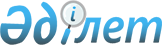 О внесении изменений в решение Кызылжарского районного маслихата Северо-Казахстанской области от 24 декабря 2021 года № 11/1 "Об утверждении Кызылжарского районного бюджета на 2022-2024 годы"Решение маслихата Кызылжарского района Северо-Казахстанской области от 28 ноября 2022 года № 18/1
      Кызылжарский районный маслихат Северо-Казахстанской области РЕШИЛ:
      1. Внести в решение Кызылжарского районного маслихата Северо-Казахстанской области "Об утверждении Кызылжарского районного бюджета на 2022-2024 годы" от 24 декабря 2021 года № 11/1 (зарегистрировано в Реестре государственной регистрации нормативных правовых актов под № 26059) следующие изменения:
      пункт 1 изложить в новой редакции:
      "1. Утвердить Кызылжарский районный бюджет на 2022-2024 годы согласно приложениям 1, 2 и 3 к настоящему решению соответственно, в том числе на 2022 год в следующих объемах:
      1) доходы – 7 768 465,5 тысяч тенге:
      налоговые поступления – 1 251 561,1 тысяч тенге;
      неналоговые поступления – 21 753,6 тысяч тенге;
      поступления от продажи основного капитала – 107 205 тысяч тенге;
      поступления трансфертов – 6 387 945,8 тысяч тенге;
      2) затраты – 8 262 649,3 тысяч тенге;
      3) чистое бюджетное кредитование – 140 735 тысяч тенге:
      бюджетные кредиты – 229 725 тысяч тенге;
      погашение бюджетных кредитов – 88 990 тысяч тенге;
      4) сальдо по операциям с финансовыми активами – 0 тысяч тенге:
      приобретение финансовых активов – 0 тысяч тенге;
      поступления от продажи финансовых активов государства – 0 тысяч тенге;
      5) дефицит (профицит) бюджета – -628 854,6 тысяч тенге;
      6) финансирование дефицита (использование профицита) бюджета – 628 854,6 тысяч тенге:
      поступление займов – 229 725 тысяч тенге;
      погашение займов – 73 104,7 тысяч тенге;
      используемые остатки бюджетных средств – 472 234,3 тысяч тенге.";
      пункт 11 изложить в новой редакции:
       "Утвердить резерв местного исполнительного органа района на 2022 год в сумме 8 502 тысяч тенге.";
      приложение 1 к указанному решению изложить в новой редакции согласно приложению к настоящему решению.
      2. Настоящее решение вводится в действие с 1 января 2022 года. Кызылжарский районный бюджет на 2022 год
					© 2012. РГП на ПХВ «Институт законодательства и правовой информации Республики Казахстан» Министерства юстиции Республики Казахстан
				
      Секретарь Кызылжарского районного маслихатаСеверо-Казахстанской области 

Ж. Елеусизов
Приложение к решениюКызылжарского районного маслихатаСеверо-Казахстанской областиот 28 ноября 2022 года № 18/1Приложение 1 к решениюКызылжарского районного маслихатаСеверо-Казахстанской областиот 24 декабря 2021 года № 11/1
Категория
Класс
Класс
Подкласс
Наименование
Наименование
Наименование
Наименование
Сумма, тысяч тенге
Сумма, тысяч тенге
Сумма, тысяч тенге
Сумма, тысяч тенге
1
2
2
3
4
4
4
4
5
5
5
5
1) Доходы
1) Доходы
1) Доходы
1) Доходы
7 768 465,5
7 768 465,5
7 768 465,5
7 768 465,5
1
Налоговые поступления
Налоговые поступления
Налоговые поступления
Налоговые поступления
1 251 561,1
1 251 561,1
1 251 561,1
1 251 561,1
03
03
Социальный налог
Социальный налог
Социальный налог
Социальный налог
807 662,1
807 662,1
807 662,1
807 662,1
1
Социальный налог
Социальный налог
Социальный налог
Социальный налог
807 662,1
807 662,1
807 662,1
807 662,1
04
04
Налоги на собственность
Налоги на собственность
Налоги на собственность
Налоги на собственность
354 570
354 570
354 570
354 570
1
Налоги на имущество
Налоги на имущество
Налоги на имущество
Налоги на имущество
354 570
354 570
354 570
354 570
05
05
Внутренние налоги на товары, работы и услуги
Внутренние налоги на товары, работы и услуги
Внутренние налоги на товары, работы и услуги
Внутренние налоги на товары, работы и услуги
81 729
81 729
81 729
81 729
2
Акцизы
Акцизы
Акцизы
Акцизы
7 425
7 425
7 425
7 425
3
Поступления за использование природных и других ресурсов
Поступления за использование природных и других ресурсов
Поступления за использование природных и других ресурсов
Поступления за использование природных и других ресурсов
57 580
57 580
57 580
57 580
4
Сборы за ведение предпринимательской и профессиональной деятельности
Сборы за ведение предпринимательской и профессиональной деятельности
Сборы за ведение предпринимательской и профессиональной деятельности
Сборы за ведение предпринимательской и профессиональной деятельности
16 724
16 724
16 724
16 724
08
08
Обязательные платежи, взимаемые за совершение юридически значимых действий и (или) выдачу документов уполномоченными на то государственными органами или должностными лицами
Обязательные платежи, взимаемые за совершение юридически значимых действий и (или) выдачу документов уполномоченными на то государственными органами или должностными лицами
Обязательные платежи, взимаемые за совершение юридически значимых действий и (или) выдачу документов уполномоченными на то государственными органами или должностными лицами
Обязательные платежи, взимаемые за совершение юридически значимых действий и (или) выдачу документов уполномоченными на то государственными органами или должностными лицами
7 600
7 600
7 600
7 600
1
Государственная пошлина 
Государственная пошлина 
Государственная пошлина 
Государственная пошлина 
7 600
7 600
7 600
7 600
2
Неналоговые поступления
Неналоговые поступления
Неналоговые поступления
Неналоговые поступления
21 753,6
21 753,6
21 753,6
21 753,6
01
01
Доходы от государственной собственности
Доходы от государственной собственности
Доходы от государственной собственности
Доходы от государственной собственности
10 202,1
10 202,1
10 202,1
10 202,1
5
Доходы от аренды имущества, находящегося в государственной собственности
Доходы от аренды имущества, находящегося в государственной собственности
Доходы от аренды имущества, находящегося в государственной собственности
Доходы от аренды имущества, находящегося в государственной собственности
10 051
10 051
10 051
10 051
7
Вознаграждения по кредитам, выданным из государственного бюджета
Вознаграждения по кредитам, выданным из государственного бюджета
Вознаграждения по кредитам, выданным из государственного бюджета
Вознаграждения по кредитам, выданным из государственного бюджета
66,1
66,1
66,1
66,1
9
Прочие доходы от государственной собственности
Прочие доходы от государственной собственности
Прочие доходы от государственной собственности
Прочие доходы от государственной собственности
85
85
85
85
03
03
Поступления денег от проведения государственных закупок, организуемых государственными учреждениями, финансируемыми из государственного бюджета
Поступления денег от проведения государственных закупок, организуемых государственными учреждениями, финансируемыми из государственного бюджета
Поступления денег от проведения государственных закупок, организуемых государственными учреждениями, финансируемыми из государственного бюджета
Поступления денег от проведения государственных закупок, организуемых государственными учреждениями, финансируемыми из государственного бюджета
1 136
1 136
1 136
1 136
1
Поступления денег от проведения государственных закупок, организуемых государственными учреждениями, финансируемыми из государственного бюджета
Поступления денег от проведения государственных закупок, организуемых государственными учреждениями, финансируемыми из государственного бюджета
Поступления денег от проведения государственных закупок, организуемых государственными учреждениями, финансируемыми из государственного бюджета
Поступления денег от проведения государственных закупок, организуемых государственными учреждениями, финансируемыми из государственного бюджета
1 136
1 136
1 136
1 136
04
04
Штрафы, пени, санкции, взыскания, налагаемые государственными учреждениями, финансируемыми из государственного бюджета, а также содержащимися и финансируемыми из бюджета (сметы расходов) Национального Банка Республики Казахстан
Штрафы, пени, санкции, взыскания, налагаемые государственными учреждениями, финансируемыми из государственного бюджета, а также содержащимися и финансируемыми из бюджета (сметы расходов) Национального Банка Республики Казахстан
Штрафы, пени, санкции, взыскания, налагаемые государственными учреждениями, финансируемыми из государственного бюджета, а также содержащимися и финансируемыми из бюджета (сметы расходов) Национального Банка Республики Казахстан
Штрафы, пени, санкции, взыскания, налагаемые государственными учреждениями, финансируемыми из государственного бюджета, а также содержащимися и финансируемыми из бюджета (сметы расходов) Национального Банка Республики Казахстан
481,2
481,2
481,2
481,2
1
Штрафы, пени, санкции, взыскания, налагаемые государственными учреждениями, финансируемыми из государственного бюджета, а также содержащимися и финансируемыми из бюджета (сметы расходов) Национального Банка Республики Казахстан, за исключением поступлений от организаций нефтяного сектора и в Фонд компенсации потерпевшим
Штрафы, пени, санкции, взыскания, налагаемые государственными учреждениями, финансируемыми из государственного бюджета, а также содержащимися и финансируемыми из бюджета (сметы расходов) Национального Банка Республики Казахстан, за исключением поступлений от организаций нефтяного сектора и в Фонд компенсации потерпевшим
Штрафы, пени, санкции, взыскания, налагаемые государственными учреждениями, финансируемыми из государственного бюджета, а также содержащимися и финансируемыми из бюджета (сметы расходов) Национального Банка Республики Казахстан, за исключением поступлений от организаций нефтяного сектора и в Фонд компенсации потерпевшим
Штрафы, пени, санкции, взыскания, налагаемые государственными учреждениями, финансируемыми из государственного бюджета, а также содержащимися и финансируемыми из бюджета (сметы расходов) Национального Банка Республики Казахстан, за исключением поступлений от организаций нефтяного сектора и в Фонд компенсации потерпевшим
481,2
481,2
481,2
481,2
06
06
Прочие неналоговые поступления 
Прочие неналоговые поступления 
Прочие неналоговые поступления 
Прочие неналоговые поступления 
9 934,3
9 934,3
9 934,3
9 934,3
1
Прочие неналоговые поступления 
Прочие неналоговые поступления 
Прочие неналоговые поступления 
Прочие неналоговые поступления 
9 934,3
9 934,3
9 934,3
9 934,3
3
Поступления от продажи основного капитала
Поступления от продажи основного капитала
Поступления от продажи основного капитала
Поступления от продажи основного капитала
107 205
107 205
107 205
107 205
01
01
Продажа государственного имущества, закрепленного за государственными учреждениями
Продажа государственного имущества, закрепленного за государственными учреждениями
Продажа государственного имущества, закрепленного за государственными учреждениями
Продажа государственного имущества, закрепленного за государственными учреждениями
3 905
3 905
3 905
3 905
1
Продажа государственного имущества, закрепленного за государственными учреждениями
Продажа государственного имущества, закрепленного за государственными учреждениями
Продажа государственного имущества, закрепленного за государственными учреждениями
Продажа государственного имущества, закрепленного за государственными учреждениями
3 905
3 905
3 905
3 905
03
03
Продажа земли и нематериальных активов
Продажа земли и нематериальных активов
Продажа земли и нематериальных активов
Продажа земли и нематериальных активов
103 300
103 300
103 300
103 300
1
Продажа земли 
Продажа земли 
Продажа земли 
Продажа земли 
100 000
100 000
100 000
100 000
2
Продажа нематериальных активов
Продажа нематериальных активов
Продажа нематериальных активов
Продажа нематериальных активов
3 300
3 300
3 300
3 300
4
Поступления трансфертов
Поступления трансфертов
Поступления трансфертов
Поступления трансфертов
6 387 945,8
6 387 945,8
6 387 945,8
6 387 945,8
02
02
Трансферты из вышестоящих органов государственного управления
Трансферты из вышестоящих органов государственного управления
Трансферты из вышестоящих органов государственного управления
Трансферты из вышестоящих органов государственного управления
6 387 945,8
6 387 945,8
6 387 945,8
6 387 945,8
2
Трансферты из областного бюджета
Трансферты из областного бюджета
Трансферты из областного бюджета
Трансферты из областного бюджета
6 387 945,8
6 387 945,8
6 387 945,8
6 387 945,8
Функцио-нальная группа
Функцио-нальная группа
Функцио-нальная подгруппа
Админис-тратор бюджетных программ
Админис-тратор бюджетных программ
Прог-рамма
Прог-рамма
Наименование
Сумма, тысяч тенге
Сумма, тысяч тенге
Сумма, тысяч тенге
Сумма, тысяч тенге
1
1
2
3
3
4
4
5
6
6
6
6
2) Затраты
8 262 649,3
8 262 649,3
8 262 649,3
8 262 649,3
01
01
Государственные услуги общего характера
998 432,9
998 432,9
998 432,9
998 432,9
1
Представительные, исполнительные и другие органы, выполняющие общие функции государственного управления
230 670,1
230 670,1
230 670,1
230 670,1
112
112
Аппарат маслихата района (города областного значения)
41 730
41 730
41 730
41 730
001
001
Услуги по обеспечению деятельности маслихата района (города областного значения)
39 405
39 405
39 405
39 405
005
005
Повышение эффективности деятельности депутатов маслихатов
2 325
2 325
2 325
2 325
122
122
Аппарат акима района (города областного значения)
188 940,1
188 940,1
188 940,1
188 940,1
001
001
Услуги по обеспечению деятельности акима района (города областного значения)
185 320
185 320
185 320
185 320
003
003
Капитальные расходы государственного органа
2 960,6
2 960,6
2 960,6
2 960,6
113
113
Целевые текущие трансферты нижестоящим бюджетам
659,5
659,5
659,5
659,5
2
Финансовая деятельность
2 447
2 447
2 447
2 447
459
459
Отдел экономики и финансов района (города областного значения)
2 447
2 447
2 447
2 447
003
003
Проведение оценки имущества в целях налогообложения
2 198
2 198
2 198
2 198
010
010
Приватизация, управление коммунальным имуществом, постприватизационная деятельность и регулирование споров, связанных с этим
249
249
249
249
9
Прочие государственные услуги общего характера
765 315,8
765 315,8
765 315,8
765 315,8
459
459
Отдел экономики и финансов района (города областного значения)
127 279,1
127 279,1
127 279,1
127 279,1
001
001
Услуги по реализации государственной политики в области формирования и развития экономической политики, государственного планирования, исполнения бюджета и управления коммунальной собственностью района (города областного значения)
50 522
50 522
50 522
50 522
113
113
Целевые текущие трансферты нижестоящим бюджетам
76 757,1
76 757,1
76 757,1
76 757,1
495
495
Отдел архитектуры, строительства, жилищно-коммунального хозяйства, пассажирского транспорта и автомобильных дорог района (города областного значения)
638 036,7
638 036,7
638 036,7
638 036,7
001
001
Услуги по реализации государственной политики на местном уровне в области архитектуры, строительства, жилищно-коммунального хозяйства, пассажирского транспорта и автомобильных дорог
62 378
62 378
62 378
62 378
113
113
Целевые текущие трансферты нижестоящим бюджетам
575 658,7
575 658,7
575 658,7
575 658,7
02
02
Оборона
23 504,2
23 504,2
23 504,2
23 504,2
1
Военные нужды
11 355
11 355
11 355
11 355
122
122
Аппарат акима района (города областного значения)
11 355
11 355
11 355
11 355
005
005
Мероприятия в рамках исполнения всеобщей воинской обязанности
11 355
11 355
11 355
11 355
2
Организация работы по чрезвычайным ситуациям
12 149,2
12 149,2
12 149,2
12 149,2
122
122
Аппарат акима района (города областного значения)
12 149,2
12 149,2
12 149,2
12 149,2
006
006
Предупреждение и ликвидация чрезвычайных ситуаций масштаба района (города областного значения)
9 391
9 391
9 391
9 391
007
007
Мероприятия по профилактике и тушению степных пожаров районного (городского) масштаба, а также пожаров в населенных пунктах, в которых не созданы органы государственной противопожарной службы
2 758,2
2 758,2
2 758,2
2 758,2
06
06
Социальная помощь и социальное обеспечение
874 566,7
874 566,7
874 566,7
874 566,7
1
Социальное обеспечение
81 477,5
81 477,5
81 477,5
81 477,5
451
451
Отдел занятости и социальных программ района (города областного значения)
81 477,5
81 477,5
81 477,5
81 477,5
005
005
Государственная адресная социальная помощь
80 932,5
80 932,5
80 932,5
80 932,5
057
057
Обеспечение физических лиц, являющихся получателями государственной адресной социальной помощи, телевизионными абонентскими приставками
545
545
545
545
2
Социальная помощь
751 069,2
751 069,2
751 069,2
751 069,2
451
451
Отдел занятости и социальных программ района (города областного значения)
751 069,2
751 069,2
751 069,2
751 069,2
002
002
Программа занятости
303 342,3
303 342,3
303 342,3
303 342,3
007
007
Социальная помощь отдельным категориям нуждающихся граждан по решениям местных представительных органов
47 378
47 378
47 378
47 378
010
010
Материальное обеспечение детей-инвалидов, воспитывающихся и обучающихся на дому
973
973
973
973
014
014
Оказание социальной помощи нуждающимся гражданам на дому
246 942
246 942
246 942
246 942
017
017
Обеспечение нуждающихся инвалидов протезно-ортопедическими, сурдотехническими и тифлотехническими средствами, специальными средствами передвижения, обязательными гигиеническими средствами, а также предоставление услуг санаторно-курортного лечения, специалиста жестового языка, индивидуальных помощников в соответствии с индивидуальной программой реабилитации инвалида
80 038,5
80 038,5
80 038,5
80 038,5
023
023
Обеспечение деятельности центров занятости населения
72 395,4
72 395,4
72 395,4
72 395,4
9
Прочие услуги в области социальной помощи и социального обеспечения
42 020
42 020
42 020
42 020
451
451
Отдел занятости и социальных программ района (города областного значения)
42 020
42 020
42 020
42 020
001
001
Услуги по реализации государственной политики на местном уровне в области обеспечения занятости и реализации социальных программ для населения
41 620
41 620
41 620
41 620
011
011
Оплата услуг по зачислению, выплате и доставке пособий и других социальных выплат
400
400
400
400
07
07
Жилищно-коммунальное хозяйство
769 794,4
769 794,4
769 794,4
769 794,4
1
Жилищное хозяйство
51 168
51 168
51 168
51 168
495
495
Отдел архитектуры, строительства, жилищно-коммунального хозяйства, пассажирского транспорта и автомобильных дорог района (города областного значения)
51 168
51 168
51 168
51 168
007
007
Проектирование и (или) строительство, реконструкция жилья коммунального жилищного фонда
10
10
10
10
008
008
Организация сохранения государственного жилищного фонда
27 158
27 158
27 158
27 158
098
098
Приобретение жилья коммунального жилищного фонда
24 000
24 000
24 000
24 000
2
Коммунальное хозяйство
701 017,4
701 017,4
701 017,4
701 017,4
495
495
Отдел архитектуры, строительства, жилищно-коммунального хозяйства, пассажирского транспорта и автомобильных дорог района (города областного значения)
701 017,4
701 017,4
701 017,4
701 017,4
013
013
Развитие коммунального хозяйства
10
10
10
10
016
016
Функционирование системы водоснабжения и водоотведения
85 700
85 700
85 700
85 700
026
026
Организация эксплуатации тепловых сетей, находящихся в коммунальной собственности районов (городов областного значения)
37 097,2
37 097,2
37 097,2
37 097,2
058
058
Развитие системы водоснабжения и водоотведения в сельских населенных пунктах
578 210,2
578 210,2
578 210,2
578 210,2
3
Благоустройство населенных пунктов
17 609
17 609
17 609
17 609
495
495
Отдел архитектуры, строительства, жилищно-коммунального хозяйства, пассажирского транспорта и автомобильных дорог района (города областного значения)
17 609
17 609
17 609
17 609
025
025
Освещение улиц в населенных пунктах
17 609
17 609
17 609
17 609
08
08
Культура, спорт, туризм и информационное пространство
329 252,2
329 252,2
329 252,2
329 252,2
1
Деятельность в области культуры
102 101
102 101
102 101
102 101
457
457
Отдел культуры, развития языков, физической культуры и спорта района (города областного значения)
102 101
102 101
102 101
102 101
003
003
Поддержка культурно-досуговой работы
102 101
102 101
102 101
102 101
2
Спорт
22 373,4
22 373,4
22 373,4
22 373,4
457
457
Отдел культуры, развития языков, физической культуры и спорта района (города областного значения)
21 011,4
21 011,4
21 011,4
21 011,4
009
009
Проведение спортивных соревнований на районном (города областного значения) уровне
393,4
393,4
393,4
393,4
010
010
Подготовка и участие членов сборных команд района (города областного значения) по различным видам спорта на областных спортивных соревнованиях
20 618
20 618
20 618
20 618
495
495
Отдел архитектуры, строительства, жилищно-коммунального хозяйства, пассажирского транспорта и автомобильных дорог района (города областного значения)
1 362
1 362
1 362
1 362
021
021
Развитие объектов спорта
1 362
1 362
1 362
1 362
3
Информационное пространство
100 004,2
100 004,2
100 004,2
100 004,2
456
456
Отдел внутренней политики района (города областного значения)
18 615,8
18 615,8
18 615,8
18 615,8
002
002
Услуги по проведению государственной информационной политики 
18 615,8
18 615,8
18 615,8
18 615,8
457
457
Отдел культуры, развития языков, физической культуры и спорта района (города областного значения)
81 388,4
81 388,4
81 388,4
81 388,4
006
006
Функционирование районных (городских) библиотек
77 447,4
77 447,4
77 447,4
77 447,4
007
007
Развитие государственного языка и других языков народа Казахстана
3 941
3 941
3 941
3 941
9
Прочие услуги по организации культуры, спорта, туризма и информационного пространства
104 773,6
104 773,6
104 773,6
104 773,6
456
456
Отдел внутренней политики района (города областного значения)
31 751,8
31 751,8
31 751,8
31 751,8
001
001
Услуги по реализации государственной политики на местном уровне в области информации, укрепления государственности и формирования социального оптимизма граждан
23 561
23 561
23 561
23 561
003
003
Реализация мероприятий в сфере молодежной политики
8 190,8
8 190,8
8 190,8
8 190,8
457
457
Отдел культуры, развития языков, физической культуры и спорта района (города областного значения)
73 021,8
73 021,8
73 021,8
73 021,8
001
001
Услуги по реализации государственной политики на местном уровне в области культуры, развития языков, физической культуры и спорта
30 623,6
30 623,6
30 623,6
30 623,6
113
113
Целевые текущие трансферты нижестоящим бюджетам
42 398,2
42 398,2
42 398,2
42 398,2
10
10
Сельское, водное, лесное, рыбное хозяйство, особо охраняемые природные территории, охрана окружающей среды и животного мира, земельные отношения
123 100,3
123 100,3
123 100,3
123 100,3
1
Сельское хозяйство
37 759,3
37 759,3
37 759,3
37 759,3
811
811
Отдел сельского хозяйства, предпринимательства и ветеринарии района (города областного значения)
37 759,3
37 759,3
37 759,3
37 759,3
001
001
Услуги по реализации государственной политики на местном уровне в сфере сельского хозяйства, предпринимательства и ветеринарии
36 420
36 420
36 420
36 420
006
006
Капитальные расходы государственного органа
1 339,3
1 339,3
1 339,3
1 339,3
6
Земельные отношения
36 988
36 988
36 988
36 988
463
463
Отдел земельных отношений района (города областного значения)
36 988
36 988
36 988
36 988
001
001
Услуги по реализации государственной политики в области регулирования земельных отношений на территории района (города областного значения)
28 444,4
28 444,4
28 444,4
28 444,4
003
003
Земельно-хозяйственное устройство населенных пунктов
8 543,6
8 543,6
8 543,6
8 543,6
9
Прочие услуги в области сельского, водного, лесного, рыбного хозяйства, охраны окружающей среды и земельных отношений
48 353
48 353
48 353
48 353
459
459
Отдел экономики и финансов района (города областного значения)
48 353
48 353
48 353
48 353
099
099
Реализация мер по оказанию социальной поддержки специалистов
48 353
48 353
48 353
48 353
11
11
Промышленность, архитектурная, градостроительная и строительная деятельность
24 724
24 724
24 724
24 724
2
Архитектурная, градостроительная и строительная деятельность
24 724
24 724
24 724
24 724
495
495
Отдел архитектуры, строительства, жилищно-коммунального хозяйства, пассажирского транспорта и автомобильных дорог района (города областного значения)
24 724
24 724
24 724
24 724
005
005
Разработка схем градостроительного развития территории района и генеральных планов населенных пунктов
24 724
24 724
24 724
24 724
12
12
Транспорт и коммуникации
425 366,4
425 366,4
425 366,4
425 366,4
1
Автомобильный транспорт
425 366,4
425 366,4
425 366,4
425 366,4
495
495
Отдел архитектуры, строительства, жилищно-коммунального хозяйства, пассажирского транспорта и автомобильных дорог района (города областного значения)
425 366,4
425 366,4
425 366,4
425 366,4
023
023
Обеспечение функционирования автомобильных дорог
68 176
68 176
68 176
68 176
034
034
Реализация приоритетных проектов транспортной инфраструктуры
334 389,7
334 389,7
334 389,7
334 389,7
045
045
Капитальный и средний ремонт автомобильных дорог районного значения и улиц населенных пунктов
22 800,7
22 800,7
22 800,7
22 800,7
13
13
Прочие
182 185,5
182 185,5
182 185,5
182 185,5
9
Прочие
182 185,5
182 185,5
182 185,5
182 185,5
459
459
Отдел экономики и финансов района (города областного значения)
8 502
8 502
8 502
8 502
012
012
Резерв местного исполнительного органа района (города областного значения) 
8 502
8 502
8 502
8 502
495
495
Отдел архитектуры, строительства, жилищно-коммунального хозяйства, пассажирского транспорта и автомобильных дорог района (города областного значения)
173 683,5
173 683,5
173 683,5
173 683,5
079
079
Развитие социальной и инженерной инфраструктуры в сельских населенных пунктах в рамках проекта "Ауыл-Ел бесігі"
173 683,5
173 683,5
173 683,5
173 683,5
14
14
Обслуживание долга
1 060,8
1 060,8
1 060,8
1 060,8
1
Обслуживание долга
1 060,8
1 060,8
1 060,8
1 060,8
459
459
Отдел экономики и финансов района (города областного значения)
1 060,8
1 060,8
1 060,8
1 060,8
021
021
Обслуживание долга местных исполнительных органов по выплате вознаграждений и иных платежей по займам из областного бюджета
1 060,8
1 060,8
1 060,8
1 060,8
15
15
Трансферты
4 510 661,9
4 510 661,9
4 510 661,9
4 510 661,9
1
Трансферты
4 510 661,9
4 510 661,9
4 510 661,9
4 510 661,9
459
459
Отдел экономики и финансов района (города областного значения)
4 510 661,9
4 510 661,9
4 510 661,9
4 510 661,9
006
006
Возврат неиспользованных (недоиспользованных) целевых трансфертов
1 037,5
1 037,5
1 037,5
1 037,5
024
024
Целевые текущие трансферты из нижестоящего бюджета на компенсацию потерь вышестоящего бюджета в связи с изменением законодательства
3 644 640
3 644 640
3 644 640
3 644 640
038
038
Субвенции
505 838
505 838
505 838
505 838
054
054
Возврат сумм неиспользованных (недоиспользованных) целевых трансфертов, выделенных из республиканского бюджета за счет целевого трансферта из Национального фонда Республики Казахстан
359 146,4
359 146,4
359 146,4
359 146,4
3) Чистое бюджетное кредитование
140 735
140 735
140 735
140 735
Бюджетные кредиты
229 725
229 725
229 725
229 725
10
10
Сельское, водное, лесное, рыбное хозяйство, особо охраняемые природные территории, охрана окружающей среды и животного мира, земельные отношения
229 725
229 725
229 725
229 725
9
Прочие услуги в области сельского, водного, лесного, рыбного хозяйства, охраны окружающей среды и земельных отношений
229 725
229 725
229 725
229 725
459
459
Отдел экономики и финансов района (города областного значения)
229 725
229 725
229 725
229 725
018
018
Бюджетные кредиты для реализации мер социальной поддержки специалистов
229 725
229 725
229 725
229 725
Категория
Класс
Класс
Подкласс
Наименование
Наименование
Наименование
Наименование
Наименование
Сумма, тысяч тенге
Сумма, тысяч тенге
Сумма, тысяч тенге
1
2
2
3
4
4
4
4
4
5
5
5
5
Погашение бюджетных кредитов
Погашение бюджетных кредитов
Погашение бюджетных кредитов
Погашение бюджетных кредитов
Погашение бюджетных кредитов
88 990
88 990
88 990
01
01
Погашение бюджетных кредитов
Погашение бюджетных кредитов
Погашение бюджетных кредитов
Погашение бюджетных кредитов
Погашение бюджетных кредитов
88 990
88 990
88 990
1
Погашение бюджетных кредитов, выданных из государственного бюджета
Погашение бюджетных кредитов, выданных из государственного бюджета
Погашение бюджетных кредитов, выданных из государственного бюджета
Погашение бюджетных кредитов, выданных из государственного бюджета
Погашение бюджетных кредитов, выданных из государственного бюджета
88 990
88 990
88 990
4) Сальдо по операциям с финансовыми активами
4) Сальдо по операциям с финансовыми активами
4) Сальдо по операциям с финансовыми активами
4) Сальдо по операциям с финансовыми активами
4) Сальдо по операциям с финансовыми активами
0
0
0
Приобретение финансовых активов
Приобретение финансовых активов
Приобретение финансовых активов
Приобретение финансовых активов
Приобретение финансовых активов
0
0
0
6
Поступления от продажи финансовых активов государства
Поступления от продажи финансовых активов государства
Поступления от продажи финансовых активов государства
Поступления от продажи финансовых активов государства
Поступления от продажи финансовых активов государства
0
0
0
5) Дефицит (профицит) бюджета
5) Дефицит (профицит) бюджета
5) Дефицит (профицит) бюджета
5) Дефицит (профицит) бюджета
5) Дефицит (профицит) бюджета
-628 854,6
-628 854,6
-628 854,6
6) Финансирование дефицита (использование профицита) бюджета
6) Финансирование дефицита (использование профицита) бюджета
6) Финансирование дефицита (использование профицита) бюджета
6) Финансирование дефицита (использование профицита) бюджета
6) Финансирование дефицита (использование профицита) бюджета
628 854,6
628 854,6
628 854,6
7
Поступления займов
Поступления займов
Поступления займов
Поступления займов
Поступления займов
229 725
229 725
229 725
01
01
Внутренние государственные займы
Внутренние государственные займы
Внутренние государственные займы
Внутренние государственные займы
Внутренние государственные займы
229 725
229 725
229 725
2
Договоры займа
Договоры займа
Договоры займа
Договоры займа
Договоры займа
229 725
229 725
229 725
Функцио-нальная группа
Функцио-нальная группа
Функцио-нальная подгруппа
Админис-тратор бюджетных программ
Админис-тратор бюджетных программ
Прог-рамма
Наименование
Наименование
Наименование
Наименование
Наименование
Сумма, тысяч тенге
1
1
2
3
3
4
5
5
5
5
5
6
16
16
Погашение займов
Погашение займов
Погашение займов
Погашение займов
Погашение займов
73 104,7
1
Погашение займов
Погашение займов
Погашение займов
Погашение займов
Погашение займов
73 104,7
459
459
Отдел экономики и финансов района (города областного значения)
Отдел экономики и финансов района (города областного значения)
Отдел экономики и финансов района (города областного значения)
Отдел экономики и финансов района (города областного значения)
Отдел экономики и финансов района (города областного значения)
73 104,7
005
Погашение долга местного исполнительного органа перед вышестоящим бюджетом
Погашение долга местного исполнительного органа перед вышестоящим бюджетом
Погашение долга местного исполнительного органа перед вышестоящим бюджетом
Погашение долга местного исполнительного органа перед вышестоящим бюджетом
Погашение долга местного исполнительного органа перед вышестоящим бюджетом
73 038,8
022
Возврат неиспользованных бюджетных кредитов, выданных из местного бюджета
Возврат неиспользованных бюджетных кредитов, выданных из местного бюджета
Возврат неиспользованных бюджетных кредитов, выданных из местного бюджета
Возврат неиспользованных бюджетных кредитов, выданных из местного бюджета
Возврат неиспользованных бюджетных кредитов, выданных из местного бюджета
65,9
Категория
Класс
Класс
Подкласс
Наименование
Наименование
Наименование
Наименование
Наименование
Наименование
Сумма, тысяч тенге
Сумма, тысяч тенге
1
2
2
3
4
4
4
4
4
4
5
5
8
Используемые остатки бюджетных средств
Используемые остатки бюджетных средств
Используемые остатки бюджетных средств
Используемые остатки бюджетных средств
Используемые остатки бюджетных средств
Используемые остатки бюджетных средств
472 234,3
472 234,3
01
01
Остатки бюджетных средств
Остатки бюджетных средств
Остатки бюджетных средств
Остатки бюджетных средств
Остатки бюджетных средств
Остатки бюджетных средств
472 234,3
472 234,3
1
Свободные остатки бюджетных средств
Свободные остатки бюджетных средств
Свободные остатки бюджетных средств
Свободные остатки бюджетных средств
Свободные остатки бюджетных средств
Свободные остатки бюджетных средств
472 234,3
472 234,3